Mötesprotokoll/dagordning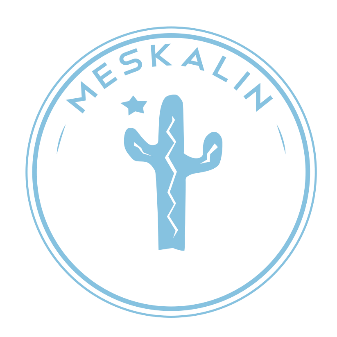 MESKALINDatum: 230819Plats: KalmarNärvarande ur Styrelse: Daniel Marsfeld, Jimmy Roth, Isac Hagman, Keän Dam, Kajsa Morenius, Carolina Ekström, Anna Lindgren, Malin Eriksson 

§1 Mötets öppnande§2 Fastställande av dagordning§3 Val av mötesordförande Carolina Ekström §4 Val av mötessekreterare Anna Lindgren §5 Val av justerare Isac Hagman §6 Beslut av köpFörslag: Köp av ny tålig festivalhögtalare – investering till föreningen som kommer hålla i flera år, att ha på alla event som föreningen har. Pris: 9000 krStyrelsens beslut efter röstning: JaFörslag: Köp av rullkärra till högtalare från Claes Ohlsson. Pris: 400 krStyrelsens beslut efter röstning: Ja§6 Ekonomi
-Inför cykelfesten – cirka 300 kronor per grupp
-Utse någon som ansvarar för alla kvitton för inköp till cykelfesten. -Kassörerna ansvarar för att meddela dem som ska ha ett rum på cykelfesten om ansvarande av kvitton etc. 
- Pynt till turkossittningen skall köpas in
- Pynt behöver köpas till minifestivalen. (Bland annat ljusslingor som går på batteri)
- Försäljning av Ovvar till dem nya nollorna, 
Förslag: att dem kanske betalar en deposition på 100-200 kronor för att vi ska minska risken för att dem ångrar sig när väl ovvarna skall hämtas ut. 
- Att köpa in godis till vattenkalaset 
§7 Kick- off planeringRadix med tshirts, medlemskap, biljetter, märkeförsäljning – få ut infoStyrelsen står vid Radix mellan kl 18-19. VallgravenInfo till faddrarnaMeskalin blir debiterade om en inte dyker upp, jobbare eller nykter fadder!Fejknollor presenterar sig. Så att alla faddrar är med på banan och inte avslöjar fejknollorna. §8 Info från sexmästeriet 
-Anton Fastmarken ansvarar för Meskalins Instagram under nollningen. 
-Herman och Adelia ansvarar för nyktra faddrar, samt att högtalaren kommer hem efter varje kväll samt att den ska laddas varje natt. 
-Högtalaren skall alltid vara med under nollningen, samt plåster, sopsäckar, pennor samt extra band. 
- Vikten av att vara noga med att alla har på sig sina nolleband. 
- Sexmästeriet skall pynta inför sittningar samt förfester etc.Keän ansvarar för uppsättning av affisch. 
På vattenkalaset skall en tid sättas när vi ska träffas. §9 Saga Bio – planeringenKlockan 8 på morgonen på måndag ska styrelsen samt sexmästeriet vara på saga bio. 
Daniel och Carro meddelar om info för styrelsen samt sexmästeriet angående Saga bio. §10 ÖvrigtInbjudan till invigning av Agnetha Blads plats den 13 sep, senast 1 sep behöver det anmälas in att man kommer. §11 Nästa möte
Avvaktas §12 Mötet avslutasOrdförande förklarar mötet avslutat